.**2 TAGs, after Wall 4 and after Wall 7**Mini-Tag after Wall 8#32 count introductionSIDE, BACK, SIDE, KICK, KICK, ROCK BACK RECOVER, KICKJAZZ BOX ¼ TURN, KICK R, LINDY R ¼ turnROCK FWD ON L, RECOVER, COASTER STEP, LINDY RSIDE, BACK, SIDE, SCUFF ¼ TURN, STEP R ¼ TURN, ROCK BACK, RECOVER, STEPWall 2 begins at 3 o’clockWall 3 begins at 6 o’clockWall 4 begins at 9 o’clock*TAG    lean R, L, kick, step cross, lean L, R, kick, step crossWall 5 begins at 12 o’clockWall 6 begins at 3 o’clockWall 7 begins at 6 o’clock* TAG    lean R, L, kick, step cross, lean L, R, kick, step crossWall 8 begins at 9 o’clock**Mini-Tag     R kick, kickWall 9 begins at 12 o’clockWall 10 begins 3 o’clockWall 11 begins at 6 o’clock (first 24 counts only)Shut Up and Fish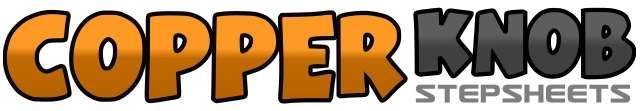 .......Count:32Wall:4Level:Beginner.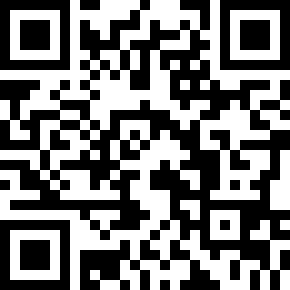 Choreographer:Bonita Malone (USA) - March 2019Bonita Malone (USA) - March 2019Bonita Malone (USA) - March 2019Bonita Malone (USA) - March 2019Bonita Malone (USA) - March 2019.Music:Shut Up and Fish - Maddie & TaeShut Up and Fish - Maddie & TaeShut Up and Fish - Maddie & TaeShut Up and Fish - Maddie & TaeShut Up and Fish - Maddie & Tae........12345678lean R, L, kick, step cross, lean L, R, kick, step cross1 2kick, kick12345678step R side, cross back, side R, L cross kick, kick, rock back on L, recover R, cross kick L12345&678jazz box ¼ turn (LRL), kick R, lindy R ¼ turn L123&45&678rock fwd on L, recover R, coaster step (LRL), lindy R12345678step L side, cross back, side L, R scuff with ¼ turn, step fwd on R ¼ turn, rock back L, recover R, step  on L ¼ turn